※要予約（詳細はお問い合わせ下さい。）　　　　　　問合せ連絡先： 0798－20－５６０８（ぽっかぽかひろば）ＦＡＸ共用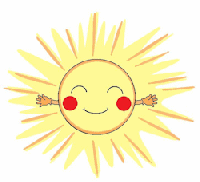 月火水木金土日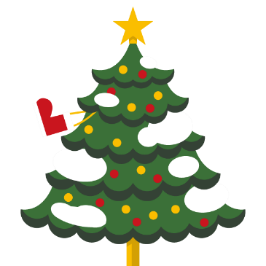 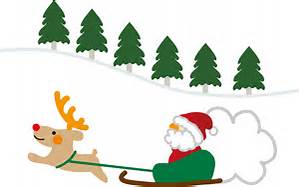 1午前中休館親子着付け教室（９時半～11時半）234レクリエーション　吹き矢教室　（１０時～１２時）子ども和太鼓教室（１8時～19時）5午前中休館パソコン教室　（１0時～11時半）健康気功教室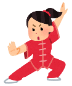 （10時～11時半）6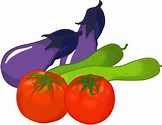 野菜販売7午前中休館ボッチャ教室（１３時半～３時半）8（クリーン大作戦）午前中休館9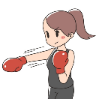 午前中休館ボクササイズ※（10時半～11時半）1011午前中休館しの笛教室  （18 時～19 時）12午前中休館健康気功教室（10時～11時半）13野菜販売14つながりカフェ（13時半～15時半）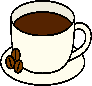 15脳トレ健康体操（10時半～11時半）161718レクリエーション　吹き矢教室　（１０時～１２時）子ども和太鼓教室（１8時～19時）19午前中休館健康気功教室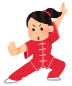 （10時～11時半）20野菜販売21午前中休館そば屋「日高」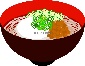 （開店１２時～）22午前中休館17：00閉館23ボクササイズ※（10時半～11時半）24午前中休館健康気功教室（13時～14時半）25午前中休館しの笛教室  （18 時～19 時）26休館27休館28休館29休館1/5